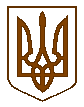 УКРАЇНАБілокриницька   сільська   радаРівненського   району    Рівненської    області(друга чергова сесія восьмого скликання)РІШЕННЯ  24  грудня  2020 року                               		             		№ 21   Про прийняття із спільної власності територіальних громад Рівненського району у комунальну власність територіальної громади сіл Білокриницької сільської ради закладів охорони здоров’я, що розташовані на її території	Відповідно до рішення Рівненської районної ради від 22 грудня 2020 року №29 «Про передачу із спільної власності територіальних громад Рівненського району  у комунальну власність територіальної громади  сіл Білокриницької сільської ради Рівненського району Рівненської області (об’єднаної територіальної громади) закладів охорони здоров’я, розташованих на її території», керуючись Законом України «Про передачу об’єктів  права державної та комунальної власності», Бюджетного кодексу України, Цивільного кодексу України, Господарського кодексу України, керуючись статтями 43, 60 та пунктом 10 розділу V «Прикінцеві та перехідні положення Закону України «Про місцеве самоврядування в Україні», за погодженням із постійними комісіями  сільської ради, Білокриницька сільська радаВ И Р І Ш И Л А :Прийняти із спільної власності територіальних громад Рівненського району у комунальну власність територіальної громади сіл Білокриницької сільської ради заклади охорони здоров’я, їх приміщення, земельні ділянки та майно, розташованих на території Білокриницької сільської ради, згідно з додатком.Визначити комунальне підприємство «Рівненський районний центр первинної медико-санітарної допомоги» Рівненської районної ради балансоутримувачем закладів охорони здоров’я, що належать до комунальної власності громади сіл Білокриницької сільської.Голові комісії з приймання-передачі основних засобів, матеріальних цінностей та документів  В. Шкабарі після передачі-приймання закладів охорони здоров’я подати сільській раді зміни до Переліку об’єктів спільної власності територіальної громади сіл Білокриницької сільської ради.Контроль за виконанням даного рішення залишаю за собою.Сільський голова                                                                         Тетяна ГОНЧАРУКДодаток до рішення сесії Білокриницької сільської ради від 24.12.2020року №21ПЕРЕЛІКзакладів охорони здоров’я, їх приміщень, земельних ділянок та майна, що розташовані на території Білокриницької сільської ради та приймаються у комунальну власність територіальної громади сіл Білокриницької сільської із спільної власності територіальних громад Рівненського районуСекретар сільської ради                                                                       Ірина ДАЮКДруга чергова сесія Білокриницької сільської ради восьмого скликання24 грудня 2020 року
ВІДОМІСТЬдля поіменного голосування з питання:«Про прийняття із спільної власності територіальних громад Рівненського району у комунальну власність територіальної громади сіл Білокриницької сільської ради закладів охорони здоров’я, що розташовані на її території»Голосували:    «за» - 	19	                          «проти» - 	0	                          «утримався» - 	0	                          «не голосував» - 	0	Голова комісії                                        _______________              (Н. В. Павленко)Секретар комісії 				______________ 		(О. А. Любецька)Член комісії                                           _______________              (В. К. Бондарчук )№ з/пНазва об’єктуАдреса об’єкту1Білокриницька амбулаторія загальної практики сімейної медицини: будівля амбулаторії, земельна ділянка – 0,3058 га (кадастровий номер 5624680700:02:008:0771), легковий автомобіль Renault Duster 2018с. Біла Криниця, вул. Радгоспна, 44 б2Фельдшерсько-акушерський пункт села Антопіль: будівля ФАПу, дровітня, огорожа, земельна ділянка – 0,059 га (кадастровий номер 5624680700:03:012:0112),с. Антопіль, вул. Київська, 563Фельдшерсько-акушерський пункт села Глинки: частина будівлі ФАПу площею 49,25 м.кв., земельна ділянка – 0,0229 га (кадастровий номер 5624680700:06:000:0349),с. Глинки, вул. Шкільна, 14Городищенська амбулаторія загальної практики сімейної медицини: частина приміщення площею 118,9 м.кв, земельні ділянки – 0,03 га (кадастровий номер 5624683000:02:011:0166), 0,0419 га (кадастровий номер 5624683000:02:011:0173)с. Городище, вул. Рівненська, 645Шубківська амбулаторія загальної практики сімейної медицини імені Янчука В.М.: частина приміщення площею 418,2 м.кв., автомобіль ЗАЗ SENSс. Шубків, вул. Молодіжна, 356Фельдшерсько-акушерський пункт села Гориньград Перший: будівля ФАПу, огорожас. Гориньград Перший, вул. Мирна, 357Фельдшерсько-акушерський пункт села Гориньград Другий: будівля ФАПу, складське приміщення, туалетс. Гориньград Другий, вул. Шкільна, 338Фельдшерсько-акушерський пункт села Котів: будівля ФАПу, огорожа, вбиральня, земельна ділянка – 0,0496 га (кадастровий номер 5624689800:05:021:0189)с. Котів, вул. Новоселів, 169Фельдшерсько-акушерський пункт села Рисв'янка: будівля ФАПу, огорожа, вбиральняс. Рисв'янка, вул. Лагоди, 42№з/пПрізвище, ім’я, по батьковіЗаПротиУтри-мавсяНе приймав участь в голосуванні1.Гончарук Тетяна Володимирівназа2.Бондарчук Василь Костянтиновичза3.Буняк Анатолій Олександровичза4.Величко Людмила Богданівназа5.Войтюк Тетяна Леонідівназа6.Данилюк Наталія Василівназа7.Даюк Ірина Михайлівназа8.Дячук Олексій Григоровичза9.Захожа Інна Анатоліївназа10.Іолтух Олександр Михайловичвідсутній11.Кисіль Тетяна Михайлівнавідсутня12.Лагерник Наталія Михайлівназа13.Левчук Наталія Іванівназа14.Любецька Оксана Андріївназа15.Мазур Сергій Миколайовичза16.Нестерчук Оксана Леонідівназа17.Павленко Наталія Володимирівназа18.Панчук Ярослав Петровичвідсутній19.Пивоварчук Юрій Богдановичза20.Плетьонка Андрій Васильовичза21.Сидорчук Володимир Михайловичза22.Черняк Іван Васильовичвідсутній23.Шлеюк Ганна АнтонівназаВсього:Всього:19